Галопом по Европам!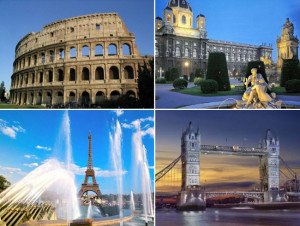 Как-то летом по ЕвропеВ диком бешеном галопеПроскакала я и вотВам даю теперь отчёт.От границы сразу Польша.Бездорожье – и не больше.Шоссе – стиральная доска.Душу вытрясло. Тоска.За окном мелькают сёла,Осмотрели два костёлаВ Познани. В Варшаве – мимо.Мчимся дальше до Берлина.Погрустили о рейхстаге –Там теперь не наши флаги!Надпись там – «Fur deutche folke!»Издевательство и только.Бранденбургские воротаСняли издали на фото,От Берлинской, от стеныЛишь остаточки видны,Сплошь прикрытые рекламой.Вот Гамбург, город моряковНаибогатейший самыйИз европейских городов.Кирхи лютеранской веры,Сплошь каналы и мостыОсобняки миллиардеровНесказанной красоты.Город был сожжён войной,Древней кирхи – ни одной,Сохранился до сих порОдин – единственный собор.На пресловутый Beperbann   (проститутский район)Женщинам запрет издан.На другой день – Амстердам,Не совсем уютно там:Тычут нашей братииСвоею демократией.Два часа по Rich – музеюСтарых мастеров глазею,Но увидеть Иорданца –В Третьяковке больше шансов!             И Рембрандта даже –Больше в Эрмитаже!Город скученный и тесный,Опять мосты, каналы.Велосипеды повсеместно,А газонов — очень мало!К вечеру – уже в Брюсселе,В пробке два часа сидели,Потом под проливным дождёмМы по улицам бредём.Промокли туфли, платья,И «Писающий мальчик»Под дождь был очень кстати!Но готический соборСвятого МихаилаПред глазами до сих пор.Ну, вот это – сила!Краше он, скажу я вам,Чем парижский НОТР – ДАМ.Вот добрались до Парижа,Башню Эйфеля я вижу.Что ж – высоко, смело.Но Останкино – не ниже,Правда, подгорела!В Петергофе вы бывали?Там не хуже, чем в Версале!Лувр – скажи-ка в два кварталаПровела там целый день.Две мозоли натоптала,Заработала мигрень!Вот сокровища Египта:Саркофаги, манускрипты,Что награбил Бонапарт.Но, уже войдя в азарт,Мчимся по античным залам –Афродита, Аполлон,Пракситель, Фидий и Мирон.Только всё в глазах мелькало!Ника с крыльями, Орфей –Всё скорей, скорей, скорей!Тициан, Пуссен, Тенирсы –Всё бегом, бегом, бегом –И улыбка Моны  ЛизыПод стеклянным колпаком!На Мон мартре Сакре – Кёр –Красивый храм на взгорье,Да у нас любой соборС той красотой поспорит.И древнее наши храмы,Чем парижские НОТР – ДАМы.И чем мы хуже – невдомёк?Сена против нашей Камы –Просто жалкий ручеёк!Парижане – в самом деле! –Неприветливый народ.Им туристы надоели –Спросишь – буркнет что-то и уйдет.А обмануть и обсчитать –Им «что пальцы об асфальт»!В общем, что нам те Парижи,И в Москве дома не ниже,И дворцы не хуже,И площади не уже!И там у них не чище,И не вкуснее пища!Нюрнберг – вот экзотика,Целый город готики!Сплошь средневековье!Но – сравниваю вновь я –И у нас, что ни скажи –Есть и Суздаль, и Кижи!Ну, и Дрезден, наконец!Цвингер – Казертский дворец.В том дворце и галерея.Весь дворец давно забыт.Но «Мадонна» Рафаэля   (Сикстинская)До сих пор в глазах стоит!Расположена как надо!Так прекрасна, глубока!Сквозь сплошную анфиладуВсем видна издалека!Кругом – картины там и тут,Ноги сами к ней несут!У «Мадонны», говорят,Люди сутками стоят.Верю! Я б сама стояла,Да времени осталось мало.Wiedersehen! До свиданья!Возвращаемся домой!Позади страна Германия,Впереди Урал родной.Хорошо в Европе, ноДома лучше всё равно!Вот итог всего вояжа –Дома лучше! Стану дажеУтверждать, пока жива:Краше всех столиц – Москва!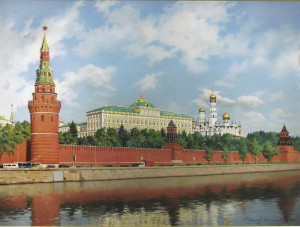 Что Брюссели и Парижи,Коль свои красоты ближе!Здесь всё кажется роднымИ язык понятенИ отечественный дымСладок и приятен!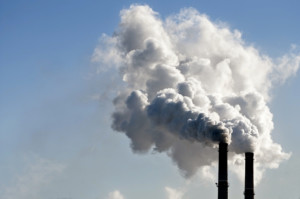 Автор стихов  Галопом по Европам Мазеина А. В. 1998 г.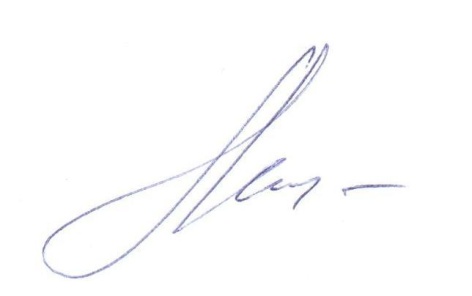 